«Мастерская общения с родителями»
Тема: «Давайте познакомимся».
Цель: дать возможность родителям познакомиться друг с другом, способствовать сплочению родительского коллектива, избрать родительский комитет объединения.Участники мастерской: педагог, родители.Оборудование и инвентарь: ножницы, фломастеры, цветная бумага, булавки.
Ход проведения.
1. Вводное слово. Педагог поздравляет родителей учащихся с началом учебного года и произносит следующие слова: «Сегодня мы все вместе «проживем» мастерскую общения «Давайте познакомимся!». Вам предлагается работать и общаться в группах, самостоятельно выбирать способ выполнения нескольких заданий. Я буду отвечать на ваши вопросы и вместе с вами буду выполнять задания. Итак, начинаем!»
2. Индукция. (все сидят обычно): обведите и вырежьте из листа любого цвета свою ладонь, напишите в центре вырезанной ладони любым шрифтом с помощью фломастеров свое имя. Как бы вы хотели, чтобы к вам с сегодняшнего дня обращались и вы при этой форме чувствовали себя комфортно (получается «визитка»каждого участника мастерской).
3. Социоконструкция:Объединить в группы по цвету своих «визиток» (столы переставляются в соответствии с созданными группами);Расскажите в своей группе о себе то, что заинтересует ваших товарищей; Придумайте совместно имя группы и подготовьте коллективную «визитку» - выступление в любом жанре (песня, танец, сценка, пантомима, сказка, рисунок).4. Социализация: выступление групп с представлением своих коллективных «визиток».
5. Избирается родительский комитет объединения.
6. Рефлексия: «передавайте изготовленную «ладошку» с  рассказом о своих впечатлениях и чувствах, возникших на мастерской, как вы себя чувствовали в начале, в процессе и на завершающем этапе работы в мастерской, постарайтесь проанализировать причину их возникновения. Высказывайте свои пожелания педагогу и избранному родительскому комитету объединения».
 «КРУГЛЫЙ СТОЛ»Участники собрания: папы учащихсяТема собрания: «Кто стоит на капитанском мостике семейного корабля»Цель собрания: Осмысление роли отца в воспитании ребенка, мотивация пап на совместную деятельность для создания «Первой книги».Форма: круглый стол.Оформление: Рисунки детей на тему «Я и моя семья», плакат с фотографиями семей «Неразлучные друзья – родители и дети», образцы «Первых детских книг». Ход собрания.1. Подготовительный этап.Педагог: Начать нашу встречу хочу с девиза: «Неразлучные друзья – родители и дети». Обращаю ваше внимание на плакат: «Дерево жизни». Вы видите фотографии семей нашего объединения, на многих из них нет пап. Я благодарна тем, кто пришел на наш диспут.Сообщение темы и цели собрания.Анализ рисуночного теста «Я и моя семья». 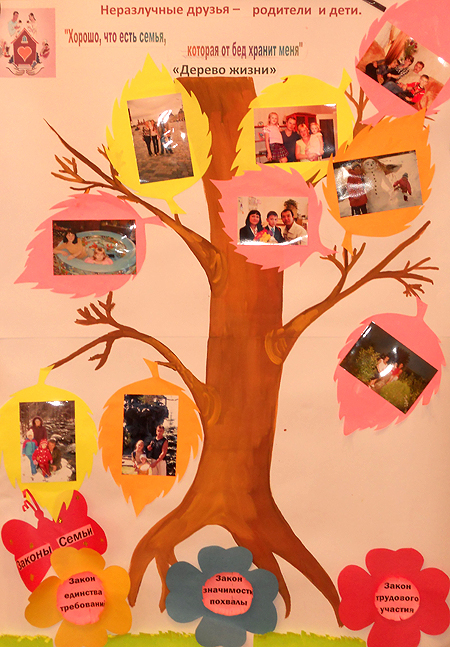 Плакат: «Дерево жизни»2. Практическая часть.Педагог: Предлагаю принять участие в работе круглого стола и обсудить ситуации. Практика показала, что отстраненное отношение папы к воспитанию собственного ребенка чревато негативными последствиями. Ситуация 1. Подумайте и назовите, каким будет сын, если папа не занимается воспитанием? (работа в группах и обсуждение)Комментарии педагога: Детство пройдет быстро и вы, папы, уже сейчас должны задуматься, насколько успешен будет ваш ребенок в жизни, когда у него будет своя семья.Сыновья лишаются шанса быть мужественными. В сознании ребенка не закладывается мысль: мужчина – это тот, кто должен оберегать женщину, кто несет ответственность за благополучие семьи. Дети, как губка: все впитывают, все понимают. Это мы считаем их маленькими, поэтому там, где папа отстранен от воспитания в семье, ребенок лишен  возможности видеть, как общаются взрослые мужчина и женщина, обсуждая семейные проблемы.Ситуация 2. Обсудите, что делать с непослушанием ребенка, с плохим поведением на переменах, на уроках вредничает, на ребят выражается бранными словами в школе во дворе (идет работа в группах, а потом обсуждение).Комментарии педагога: Родители обычно во всем винят школу, детский сад, но ребенок только что пришел в детский коллектив, но и без семьи ОУ с этими проблемами не справится. Во-первых, причину плохого поведения надо стараться найти в семье. Папа на просьбу воспитателя заняться воспитанием ребенка отвечает: «Мне с сыном некогда в «бирюльки играть», у меня ответственная работа, а вот придет время, потребуется мужское влияние – тогда и займусь». Проблемный вопрос: «Когда надо начинать «мужское воспитание сына» (каждый самостоятельно находит ответ). Папа не заметил, что срок уже давно прошел. Видимо, определенную роль играет распространенное мнение, что возиться с детишками – дело не мужское, что женщине самой природой предназначено это занятие. Однако лучшими педагогами всегда были мужчины: Я.А.Коменский, А.С. Макаренко, В.А.Сухомлинский, Я. Корчак.3. Творческое задание. Педагог: Так как общее дело сплачивает детей, родителей, то предлагаю работу над «Первой книгой» . Возможно, «Первую книгу»  дети будут ценить и помнить всю жизнь, а яркие образы, мудрые мысли и главные выводы из этой Книги они смогут передать следующему поколению.Педагог: Обращаю ваше внимание на «Дерево жизни». Папы, перед вами те законы воспитания, которые надо выполнять для того, чтобы ребенок состоялся, как личность, как человек. Задание. Оформить обложку и 1 страницу Книги по образцу.4. Заключительный этап.Педагог зажигает свечу «Откровения» и просит продолжить фразу: «Хороший отец – тот, кто…..» (высказывания пап). Педагог: Я буду рада, если пробудила у вас мысль, что главная миссия отца и мужа – нести нелегкую заботу о каждом члене своей семьи, а значит защищать, утешать, радовать, любить. Для полного благополучия в семье на капитанском мостике должен стоять мужчина- муж и отец.Дополнительный материалПословицы и поговорки:“Быть хорошим отцом – подлинный талант”, “Что делает отец, то старается делать и сын”, “Один добрый пример лучше ста слов”, “Пороки ребенка не рождаются, а воспитываются”, “Дитятко что тесто – как замесили, так и вырастет”, “Строгость отца - прекрасное лекарство: в нем больше сладкого, нежели горького”, “Самое большое, что может сделать отец для своих детей – это любить их мать”.Практика показала, что отстраненное отношение папы к воспитанию собственного ребенка чревато негативными последствиями. Сыновья лишаются шанса быть мужественными. В глазах ребенка на маме держится весь мир: она решает все основные проблемы, связанные с жизнью семьи.В сознание ребенка не закладывается мысль: мужчина – это тот, кто должен оберегать женщину.Очень трудно привлечь сына к домашним делам – перед глазами пример мужчины в “белых перчатках”.Сама мама – издерганная, уставшая – далеко не всегда становится тем источником тепла и душевного комфорта, каким должна быть для детей и мужа. АнкетаИздавна повелось, что отец – это добытчик, а мать – хранительница очага и воспитатель детей. А как, уважаемые папы, вы смотрите на роль отца в семье в современном обществе? (Ответы родителей). А сейчас мы частично попытаемся ответить на вопрос: “Какой вы отец?”Тест Помогаете ли вы собственным родителям?Внимательны ли вы к жене и ее родственникам?Умеет ли ваша семья распределять финансовые средства так, чтобы дети имели самое необходимое?Пытаетесь ли вы избежать семейных ссор с супругой в присутствии детей?Занимаетесь ли вы собственным ребенком, развивая его физически и интеллектуально?Всегда ли вам удается выполнить обещание?Имеет ли ваш ребенок обязанности по дому?Знаете ли вы с кем дружат ваши дети?Доверяет ли ребенок вам свои тайны?Считаете ли вы себя хорошим отцом?Если на все вопросы вы ответили положительно, значит, вы хороший отец.Если вы ответили “да” на 4-6 вопросов – вам надо серьезно заняться семьей и полностью пересмотреть отношение к детям.Если у вас 1-3 очка – вы все прекрасно поняли, и пересмотрите свое отношение к семье и детям. Родительское собрание для пап«Музыкальная гостиная » Подготовка к собраниюI. Написать плакат: "Человечеству добрые мужчины нужны еще больше, чем великие" (Дж. Родари) 
II. Объявить конкурс на лучшую самодельную игрушку, сделанную совместно с ребенком. 
III. Оформить приглашение отцам и дедушкам на родительское собрание. 
IV. Провести анкетирование отцов. Анкета  В чем, по-вашему, заключаются функции отца в семье?   Сколько времени Вы проводите со своим ребенком? Чем занимаетесь с ним в свободное время?   Просит ли Вас ребенок поиграть с ним, почитать, рассказать о чем-либо? Как поступаете, когда не можете выполнить его просьбу?   Ругаете ли Вы ребенка при посторонних, друзьях?   Курите ли Вы в комнате, где находится ребенок?   Какие у Вас трудности в общении с детьми?   Доброта или строгость являются вашими помощниками в воспитании?   Есть ли у Вас общие интересы и любимые занятия с ребенком?   Кто будит сына (дочь) по утрам, собирает в садик? Вы любите проводить отпуск с детьми или без них? V. Записать видео- ответы детей на следующие вопросы:   Ты любишь своего папу? За что?   Кто с тобой больше занимается в свободное время, папа или мама? Чем занимаетесь в свободное время с папой? Чем папа занят вечерами?   Если бы ты был папой, в чем бы ты помог маме дома?  Если вы с папой идете вместе, о чем беседуете? Какие папа задает вопросы, о чем ты его спрашиваешь?   Кем работает папа? Чем занят на работе?   Приходилось ли тебе слышать бранные слова?   Какой твой папа: добрый или строгий? VI. Разучить с детьми стихотворения с благодарностью для наиболее активных пап. VII. Оформить выставку поделок "Это сделано руками наших пап". VIII. Нарисовать картинку для конкурса "Что бы это значило?" IX. Оформить выставку детских рисунков на тему "Мой папа". X. Организовать встречи детей с папами - работниками разных профессий и экскурсии на работу к папам. Ход собрания
Звучит песня "Папа может все". Педагог: Сначала давайте познакомимся. Пожалуйста, пожмите друг другу руки, познакомьтесь. 
Включается запись ответов детей на вопрос: "За что ты любишь своего папу?" 
Вопросы отцам   Какова ваша роль в семье?   Что вы считаете главным в воспитании ребенка? Чье участие в воспитании должно быть больше: матери или отца? (Воспитатель зачитывает 2-3 ответа из анкет.) Педагог: Ребенку в семье необходимо как женское, так и мужское внимание. Мать, как правило, действует на ребенка лаской, добротой. Она играет большую роль в воспитании гуманистических черт характера. А вот формирование у детей целеустремленности, настойчивости, смелости - это забота отца. Действительно, мужское отношение к миру, к своему долгу, правильное понимание своего места в жизни, наконец, рыцарство способен сформировать у мальчика именно отец своим примером, поступком. "Сын, ведь мы с тобой мужчины", - тихо говорит отец, когда в автобус входит женщина. Мальчик, по примеру отца, моментально встает с сиденья. 
Велика роль отца в подготовке детей к семейной жизни. Его надежность, его чуткость по отношению к матери, бабушке, детям, стремление разделить с ними домашние заботы, сделать семейную жизнь более интересной, счастливой - все это переходит на детей: мальчиков учит быть настоящими мужчинами и впоследствии хорошими мужьями и отцами, а дочерей побуждает сравнивать своих приятелей с отцом, предъявлять к молодым людям высокие требования. 
Музыкальная пауза Вопросы отцамКакие интересы вас объединяют с детьми? Как вы считаете, много ли времени вы проводите с ребенком? Чем любите заниматься в свободное время, вечерами, в выходные дни? Бывает ли так, что вы собрались поиграть с детьми, но откладываете это, потому что нашли себе другое занятие? Магнитофонная запись ответов детей на вопросы.Чем твой папа занят вечерами? Кто с тобой больше занимается в свободное время: мама или папа? Что ты любишь делать вместе с папой? Чему тебя научил папа? Воспитатель обобщает ответы детей. Педагог: Маленький ребенок откровенно взывает к отцу: смотри, я слаб, ты мне так нужен. 
Главное тут - не опоздать! Главное - буквально с первых дней воспитывать и в себе, и в ребенке потребность проводить как можно больше времени вместе. Вы строите дом из кубиков, возводите крепость из песка, чините сломавшуюся игрушку, собираете подъемный кран из пластинок конструктора, соединяете хитрые проводки радиосхемы, разыгрываете на полу Бородинское сражение, гоняете по двору футбольный мяч, читаете по очереди вслух, обсуждаете последние новости. Во время этих игр, не отдавая себе отчета, вы внушаете своему ребенку ощущение уверенности в себе и защищенности. Ребенок идет с этими ощущениями через детство, через трудную пору отрочества, вступает в юность. И на всех жизненных поворотах его поддерживает сознание: мой отец все может, все умеет. 
Пока воспитание детей протекает спокойно, вы, придя с работы, отгораживаетесь газетой от тех маленьких странностей и неприятностей, которые бывают в поведении сына или дочери. Проблема отцов и детей всплывает, когда дети взрослеют. Переходный период проходит безболезненно в семьях, где у папы и ребенка дружеские отношения с раннего детства, где ребенок уверен - отцу все интересно в его жизни. Музыкальная пауза Педагог: Представьте себе ситуацию: отец ведет из садика ребенка. "Ну как дела?" - спрашивает он с теплотой в голосе. "Хорошо", - односложно отвечает сын. "Что было на обед? - спрашивает отец. - Чем занимался? Как вел себя?" Как вы оцениваете эту беседу? Верно ли отец повел разговор с ребенком? Есть ли у вас трудности в общении с ребенком? Какие? 
Видео- запись ответов детей на вопросы. Кем работает отец? Что он делает на работе? О чем беседуете вы с отцом, идя в детский сад, возвращаясь домой? Педагог: Нужно завоевать доверие ребенка. Он должен сам заговорить о себе, приоткрыть свои сокровенные мысли и тайны, задать беспокоящие его вопросы. Но это возможно только в том случае, если вы сами идете ему навстречу: по дороге из садика расскажите ребенку, что тревожило вас на работе, что удалось вам сделать за день, вспомните людей, с которыми встречались, поделитесь своими заботами и мыслями, расскажите, что вас затронуло в прочитанной газете. 
Говорите с ребенком обо всем: о семейных проблемах, планах на выходной день, о последнем хоккейном матче. Не думайте, что ваш ребенок мал и ничего не поймет. Главное, что он почувствует, что вы откровенны, обращаетесь к нему, как к взрослому. 
Чаще спрашивайте ребенка: что нового произошло за сегодняшний день? Во что играли? Кто выиграл? Как ты думаешь, у тебя хороший друг? Почему? Расскажи, о чем эта книга? Как бы ты поступил на моем месте? Не рубите с плеча: какая дурацкая песня, что ты ее без конца поешь! Вспомните, какие вы песенки любили. Музыкальная паузаПедагог: Представьте себе ситуацию. Отец кричит на сына: "Куда прешься весь в снегу? Мать только что вымыла пол... Вернись, говорю!" Сын обиделся. Он и сам теперь увидел лужи на чистом полу, но он так торопился к родителям, хотел рассказать, какую снежную горку построили дети во дворе. Надо ли было так грубо кричать на ребенка? Один ребенок поймет свою ошибку, если вы возьмете его за руку, молча выведете из кухни, чтобы отряхнуть с ног капли уличной влаги. Другому вы спокойным тоном сделаете замечание. Третьего вы поучите в шутливой форме. Четвертого... Впрочем, на каждый случай, учитывая индивидуальность ребенка, вы должны выбрать соответствующий прием, но нужно исключить грубость, резкие жесты, приказной тон. Иначе это все вызовет протест и ответную грубость. Музыкальная пауза Вопросы отцамСлушают ли вас дети? Какими средствами вы добиваетесь этого? 
Как по-вашему, есть ли у вас авторитет? Доброта или строгость ваши помощники в воспитании? 
Видео-запись ответов детей на вопросы. Добрый или строгий твой папа? Почему ты так считаешь? Педагог: А.С. Макаренко писал, что не самодурство, не гнев, не крик, не упрашивание, а спокойное, серьезное и деловое распоряжение - вот, что должно быть в семье. В семье подчас следят за каждым шагом ребенка. Отец не дает ему ни в чем спуску: запрещает играть в шумные игры, требует неукоснительного соблюдения режима дня. Не дай бог, если мальчик набросает игрушки или устроит беспорядок на столе для занятий! В воспитании нужна мера. Для того чтобы ребенок был спокойным в школе, надо дать ему возможность для разрядки энергии дома. Отец должен наказывать за непослушание, иначе в ребенке родится безответственность. Но наказание без раскаяния не воспитывает. Если ребенок не понял своей вины и не хочет ее искупить - наказание ничему не научит, но может озлобить. Музыкальная пауза Педагог: Теплота, покой, уют в доме во многом зависят от матери, а ее душевное состояние - от мужа, отца. Расширяются ли у вас обязанности в семье? Разрешите вам зачитать благодарности некоторых ваших жен за большую помощь по хозяйству, за отсутствие вредных привычек (сквернословие, курение в комнате). Награждение пап грамотами.Педагог: Уважаемые папы! Давайте воспитывать наших детей не столько словами и подарками, сколько примером, достойным всяческого подражания. Я знаю, что во многих семьях дети все больше и больше ощущают нехватку отцовской заботы, духовного общения с отцом. Папа занят на работе, возвращается поздно, а ребенок ждет: "Вот скоро папа придет". И засыпает, так и не увидев отца. Проходят недели, месяцы, годы, и возникает парадокс: хотя вся семья живет в одной квартире, под одной крышей, тем не менее отец и дети не знают друг друга. Папа даже не заметил, как выросли дети. Знайте: гордость за своих родителей - это моральный фундамент для взлета личности ребенка. Стыд за своих родителей - это тяжесть на сердце, не разрешающая ребенку набрать высоту. Педагог: А сейчас мы все вместе будем пить чай и участвовать в конкурсах.